Документ предоставлен КонсультантПлюс
Как планировать закупки по Закону N 223-ФЗОглавление:1. Какие планы составить заказчику по Закону N 223-ФЗ2. Где размещать составленные планы закупок1. Какие планы составить заказчику по Закону N 223-ФЗПлан закупки - главный документ на стадии планирования и организации закупочной деятельности. Составляйте его минимум на один год (ч. 2 ст. 4 Закона N 223-ФЗ).Обратите внимание, что заказчики, указанные в Перечнях, утвержденных Распоряжениями Правительства РФ от 06.11.2015 N 2258-р и от 19.04.2016 N 717-р, обязаны формировать раздел о закупках у СМСП на срок не менее чем три года (ч. 3.1 ст. 4 Закона N 223-ФЗ).Важно! Положения Закона N 223-ФЗ, касающиеся участия СМСП в закупках товаров, работ, услуг, и Постановления Правительства РФ от 11.12.2014 N 1352 применяются и к самозанятым (за исключением ИП) на период действия эксперимента (ч. 15 ст. 8 Закона N 223-ФЗ, п. 2(4) указанного Постановления). Иных правил планирования законодательно не установлено. Полагаем, что составлять план закупок заказчику следует так же, как раньше.При планировании учтите, что в положении о закупке, проводимой среди СМСП и самозанятых, можно установить способ неконкурентной закупки - на электронной площадке по принципу "электронного магазина". При описании данного способа примите во внимание требования, перечисленные в п. 20(1) Положения об особенностях участия СМСП в закупках.Также все без исключения заказчики должны составить и опубликовать план закупки инновационной продукции, высокотехнологичной продукции, лекарственных средств, запланировав заключение соответствующих договоров на период от пяти до семи лет (ч. 3 ст. 4 Закона N 223-ФЗ).Формирование плана-графика закупок как отдельного документа Законом N 223-ФЗ не предусмотрено. Планируемые даты проведения закупочных процедур и сроки исполнения договора заказчики указывают в плане закупки (пп. 9, 10 п. 1 Требований к форме плана закупки).Составление расширенного плана закупки Законом N 223-ФЗ также не предусмотрено, такое понятие используется некоторыми заказчиками для обозначения версии плана закупки для внутреннего пользования подразделениями заказчика. В него включаются в том числе позиции, которые не подлежат публикации в ЕИС, а также любые другие сведения, предусмотренные положением о закупке и иными локальными актами заказчика.2. Где размещать составленные планы закупокПланы предстоящих закупок, а также вносимые в них изменения нужно размещать в Единой информационной системе, это обязательное требование закона (ч. 2, 3 ст. 4 Закона N 223-ФЗ).Заказчик вправе разместить планы закупок на своем сайте либо в корпоративной, региональной или муниципальной информационной системе. Но это не освобождает его от необходимости публикации сведений в ЕИС. Важно помнить, что в случае расхождения информации, размещенной в различных источниках, приоритет всегда будут иметь сведения, опубликованные в ЕИС (ч. 7, 22, 24, 25 ст. 4 Закона N 223-ФЗ).Если ваши потребности в товарах, работах или услугах изменились и информация, включенная в планы закупки, неактуальна, в них можно вносить изменения. Такие изменения нужно тоже размещать в ЕИС.КонсультантПлюс | Готовое решение | Актуально на 16.03.2023Для планирования закупок вам нужно по утвержденной форме подготовить два документа: основной план закупки и план закупки инновационной продукции. Основной план закупки составьте не менее чем на один год - в соответствии с ним вам предстоит проводить процедуры и заключать договоры.План закупки инновационной, высокотехнологичной продукции и лекарственных средств формируйте на период от пяти до семи лет.Утвердите подготовленные планы закупок и разместите их в ЕИС. При необходимости планы можно корректировать.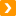 См. также:Как составить и разместить план закупки заказчику по Закону N 223-ФЗКак провести закупку по Закону N 223-ФЗ среди СМСП по принципу "электронного магазина"См. также: Как составить план закупки инновационной продукции, высокотехнологичной продукции, лекарственных средств по Закону N 223-ФЗ